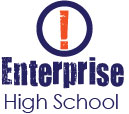 www.//enterprisehs.orgLegal Public NoticeSchool BoardNotice is hereby given that onMonday, October 19th , 2015At 5:00 PMEnterprise High School will hold a Public Board Meeting atEnterprise High School located at 2461 McMullen Booth Road Clearwater, FL  33759The purpose of this meeting is to consider various administrative matters, finance committee matters and address any general business that may properly come before the Board of Directors.